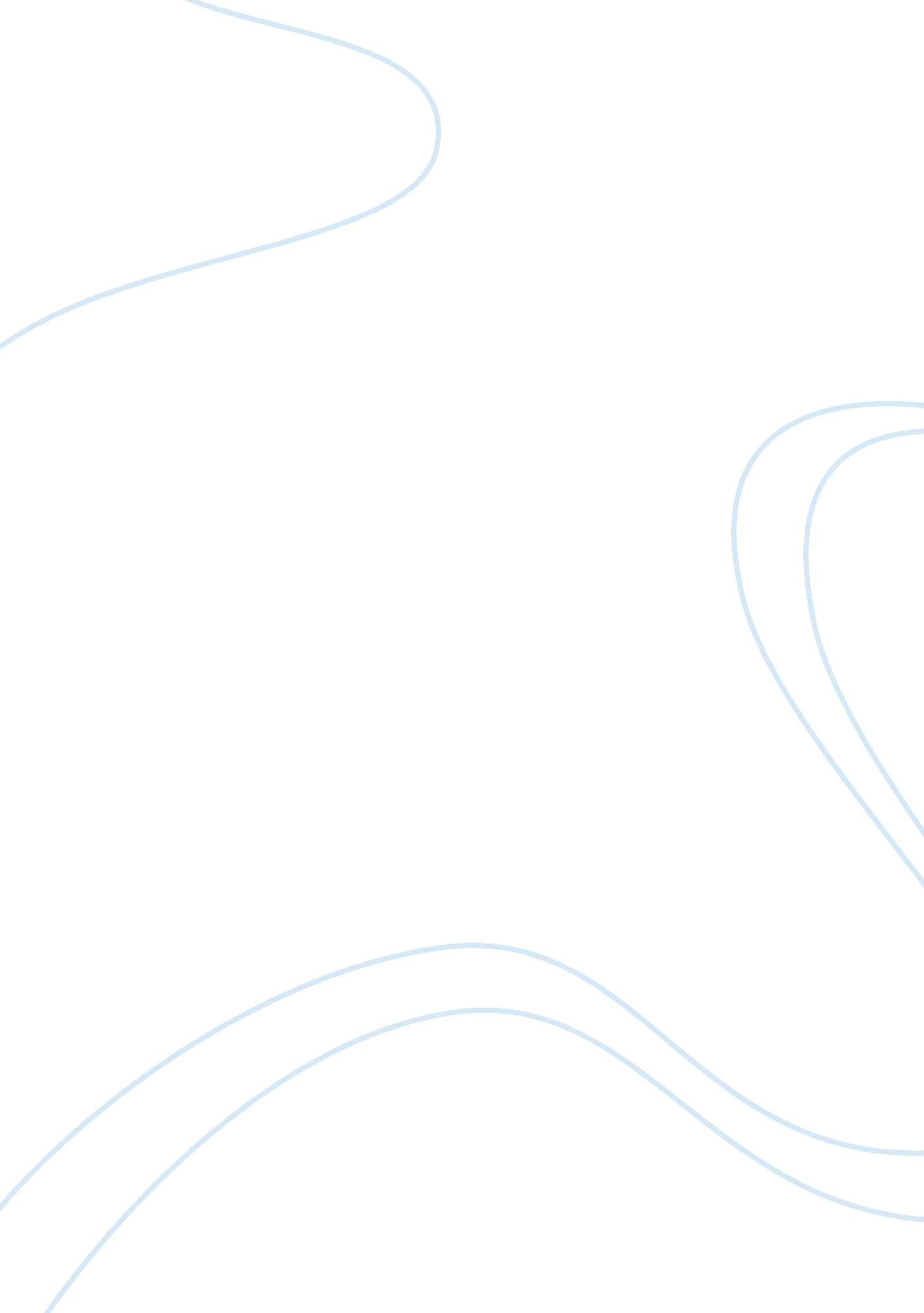 Msc investment and wealth managementBusiness, Management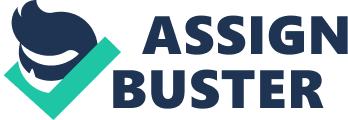 I have always had a passion for numbers since I was young, and this has made me pursue a degree in Mechanical Engineering, where I have advanced my numerical and analytical skills. As I was taking my Engineering course, during my second year of study, I happened to have worked under internship program at HSBC's commercial banking sector. Here we dealt so much with construction loans and other banking operations. I was, therefore, introduced to the world of finance and asset management. I, therefore, gained interest in the sector such that, the next people I worked with were the AIA International Limited. This company also increased my knowledge in insurance and financial services including wealth or asset management, and at this point, I realized I was in a wrong course. My love and passion for things to do with finance, banking, insurance and asset or wealth management increased. It was until recently when I went back to work again with HSBC under internship program that I then realized that I needed to pursue a career in a field that relates finance and assets as I mostly used to deal with loaning sector when the loan was based majorly on assets and the collateral. After a thorough search and consultation, I landed on the Msc. Program in Investment and Wealth Management to be the best course for me as it encompasses all my recent work experiences. 
My positions of past responsibilities include being a student trainee at the AIA International Limited. Here, my achievement included learning various insurance products and services as well as taking part in a group project to expose me to being a good team player. I also held the position of a student trainee at the HSBC Commercial Bank where I achieved experience from a day to day operation and the experience of working under an assigned manager. I've also held the position of a quality control engineer assistant at the KeyStone Electric Wire and Cable Limited. Here, I was responsible for filing, lodging and inputting the cable testing data and documents. I also was responsible for multi-tasking, weight and size calculations of various wires and cables as I also assisted in writing cable specification reports. Lastly, I have also held the position of an assistant technician at Chung Sing Taxi Limited at the maintenance department. Here, my responsibilities included examining and identifying problems in the taxis as well as performing maintenance and repairs. All these positions held, and responsibilities have molded me to being one person who is focused, experienced in various parts as well as gaining teamwork experience into being a corporative team player. 
In my life so far, I have developed strong love for use of numbers that has enabled me achieve strong analytical and numerical skills. I have also achieved strong interpersonal as well as organizational skills from my oversea exposure and my involvement and participation in student associations. I'm therefore proud of achieving such skills as they enable me to corporate well during team and group working sessions, especially when I'm faced with projects with set deadlines where team interactions and time management skills are required. 